	I do not agree with the outcome of the food hygiene inspection given by the food safety officer because (please explain below):Please now return this form to your local authority.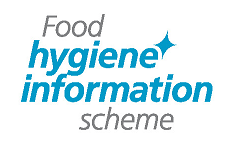 Food Hygiene Information SchemeAppeal formNotes for businessesAs the food business operator of the establishment you have a right to appeal the outcome of your food hygiene inspection if you do not agree that the outcome reflects the hygiene standards and management controls found at the time of the inspection.You have 14 days (including weekends and bank holidays) from the date of receipt of the notification letter to lodge an appeal.Please use the form below and return it to the Lead Officer for Food from your local authority – contact details are provided with the written notification of the outcome of your food hygiene inspection.The Lead Officer for Food will review the outcome of your food hygiene inspection and communicate the outcome of your appeal to you within seven days.Food business operator/proprietorFood business operator/proprietorFood business operator/proprietorFood business operator/proprietorFood business operator/proprietorFood business operator/proprietorFood business operator/proprietorBusiness nameBusiness nameBusiness nameBusiness nameBusiness nameBusiness nameBusiness nameBusiness addressesBusiness addressesBusiness addressesBusiness addressesBusiness addressesBusiness addressesBusiness addressesBusiness tel noBusiness emailDate of inspectionDate of inspectionOutcome of inspection Outcome of inspection Outcome of inspection Date notified of outcomeDate notified of outcomeDate notified of outcomeDate notified of outcomeDate notified of outcomeDate notified of outcomeDate notified of outcomeCompliance with food hygiene and safety proceduresSignedSignedSignedSignedName in capitalsName in capitalsName in capitalsName in capitalsPositionDate